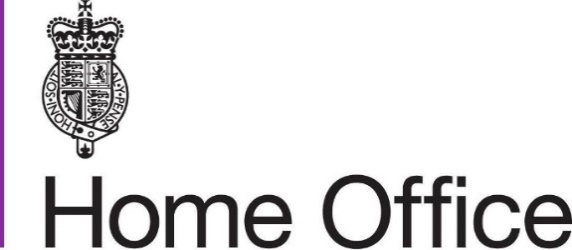 This form has been designed for persons who are applying for Immigration Bail or a variation of Immigration Bail with a residence condition and are unable to support and accommodate themselves without the assistance of the Secretary of State. The exceptional circumstances in which bail accommodation may be provided are set in the guidance published at https://assets.publishing.service.gov.uk/government/uploads/system/uploads/attachment_data/file/733313/immigration-bail-v3.pdf and https://assets.publishing.service.gov.uk/government/uploads/system/uploads/attachment_data/file/931845/immigration-bail-interim-guidance-v1.0ext__002_.pdf.Accommodation may be provided if it is necessary in order to avoid a breach of the person’s human rights such that:the person is not eligible for other support as an asylum seeker or failed asylum seeker; and they do not have adequate accommodation or the means of obtaining it; andthere is a legal or practical obstacle that prevents the person from leaving the UK or which makes it unreasonable to expect them to leave the UK.Legal and practical obstacles to return can include factors such as:lack of travel documents (provided the person can show they are taking, or have taken, reasonable steps to obtain a document); andtemporary inability to travel due to a medical condition (provided this is supported by evidence).Accommodation may also be provided in other exceptional circumstances.Do not use the form if you are an asylum seeker or a failed asylum seeker because your asylum claim or any appeal you made has been rejected.If you are an asylum seeker or failed asylum seeker please contact Migrant Help (0808 8000 631 or https://www.migranthelpuk.org/) who will advise you how to apply for accommodation and other support provided under sections 95, 98 and 4(2) of the Immigration and Asylum Act 1999.BAIL 409Application for Immigration Bail Accommodation (Exceptional Circumstances including Article 3 ECHR)Section 1Tell us any reference numbers which may help us to identify you.Tell us any reference numbers which may help us to identify you.Tell us any reference numbers which may help us to identify you.Tell us any reference numbers which may help us to identify you.Give details of any current Home Office reference numbers*Give details of any current Home Office reference numbers*Home Office ReferenceHome Office ReferenceGive details of any current Home Office reference numbers*Give details of any current Home Office reference numbers*Port ReferencePort ReferenceGive details of any current Home Office reference numbers*Give details of any current Home Office reference numbers*Asylum Support ReferenceAsylum Support ReferenceGive details of any current Home Office reference numbers*Any other relevant reference numbers (i.e. NHS)Any other relevant reference numbers (i.e. NHS)Any other relevant reference numbers (i.e. NHS)Have you ever received a criminal conviction in the UK or abroad?YesYesNoNoIf YES:Please provide details of your conviction/s, including datesSection 2Personal DetailsPersonal DetailsPersonal DetailsName *Name *Title:   Mr          Mrs         Miss          Ms            Dr  Title:   Mr          Mrs         Miss          Ms            Dr  Title:   Mr          Mrs         Miss          Ms            Dr  Name *Name *Family NameName *Name *Given NamesName *Do you currently use any other name? *Yes           No  Yes           No  Yes           No  Details of other names*Title:   Mr          Mrs         Miss          Ms            Dr  Title:   Mr          Mrs         Miss          Ms            Dr  Title:   Mr          Mrs         Miss          Ms            Dr  Details of other names*Details of other names*Family NameDetails of other names*Details of other names*Given NamesDetails of other names*Gender*Male              Female        Other ………………..Male              Female        Other ………………..Male              Female        Other ………………..Male              Female        Other ………………..Male              Female        Other ………………..Male              Female        Other ………………..Male              Female        Other ………………..Male              Female        Other ………………..Male              Female        Other ………………..Date of birth *(dd-mm-yyyy)Date of birth *(dd-mm-yyyy)Day Day Month                Year  Date of birth *(dd-mm-yyyy)Nationality *Nationality *Nationality *Do you have a partner in the UK? *Where does your partner live? *If you have a partner, please explain why they cannot accommodate you. *Section 3 Your current circumstances*Are you currently in immigration detention? *Yes             No  If YES:Will you become destitute or become street homeless if granted immigration bail? *Yes             No  If you are NOT in Immigration Detention:Are you or will you become destitute or street homeless within 14 days? *Yes             No  On what day will you become street homeless? *About your immigration bail conditions:Are you subject to a residence condition as a condition of your immigration bail?If you are NOT subject to a residence condition, are you requesting for your immigration bail conditions to be varied to impose a residence condition?Day ___________   Month _____________  Year ___________Yes              NoYes             NoSection 4Address and contact details in the UK*Do you have a current address? *Yes     No     (If no, provide a phone number where we can contact you)(if you are currently detained please provide removal centre details)Yes     No     (If no, provide a phone number where we can contact you)(if you are currently detained please provide removal centre details)Yes     No     (If no, provide a phone number where we can contact you)(if you are currently detained please provide removal centre details)Yes     No     (If no, provide a phone number where we can contact you)(if you are currently detained please provide removal centre details)Yes     No     (If no, provide a phone number where we can contact you)(if you are currently detained please provide removal centre details)Address*House Number or NameHouse Number or NameHouse Number or NameAddress*Street nameStreet nameAddress*Town or CityTown or CityAddress*CountyCountyAddress*PostcodePostcodeMobile telephone numberMobile telephone numberMobile telephone numberHome telephone numberHome telephone numberHome telephone numberE- mail addressE- mail addressE- mail addressYour Address: Is your current address also your correspondence address? *Tell us where we can write to you:Yes     No     (If no, fill in the correspondence address below)Tell us where we can write to you:Yes     No     (If no, fill in the correspondence address below)Tell us where we can write to you:Yes     No     (If no, fill in the correspondence address below)Tell us where we can write to you:Yes     No     (If no, fill in the correspondence address below)Tell us where we can write to you:Yes     No     (If no, fill in the correspondence address below)Address*House Number or NameHouse Number or NameHouse Number or NameAddress*Street nameStreet nameAddress*Town or CityTown or CityAddress*CountyCountyAddress*PostcodePostcodeAddress*Who currently provides you with accommodation? Home Office		 Friend Relative			 Rented Partner			 Charity Street Homeless		 Other? _________________ Home Office		 Friend Relative			 Rented Partner			 Charity Street Homeless		 Other? _________________ Home Office		 Friend Relative			 Rented Partner			 Charity Street Homeless		 Other? _________________ Home Office		 Friend Relative			 Rented Partner			 Charity Street Homeless		 Other? _________________ Home Office		 Friend Relative			 Rented Partner			 Charity Street Homeless		 Other? _________________ Home Office		 Friend Relative			 Rented Partner			 Charity Street Homeless		 Other? _________________Tell us who you currently live with * (please include their name and any contact details you have for them).Tell us who you currently live with * (please include their name and any contact details you have for them).Tell us who you currently live with * (please include their name and any contact details you have for them).Do you pay towards the cost of your accommodation? *Yes     No     Yes     No     Yes     No     Yes     No     Yes     No     Yes     No     Amount per month*Amount per month*Amount per month*How are these payments made and how is this funded?*How are these payments made and how is this funded?*How are these payments made and how is this funded?*Have you been asked to leave this accommodation?Yes     No     Yes     No     Yes     No     Yes     No     Yes     No     Yes     No     If yes, state when you are expected to leave and explain why you can no longer be accommodated there.If yes, state when you are expected to leave and explain why you can no longer be accommodated there.If yes, state when you are expected to leave and explain why you can no longer be accommodated there.When did you live at this address?*FromFromToWhen did you live at this address?*Any previous address history? *Yes     No     Yes     No     Yes     No     Yes     No     Yes     No     Yes     No     Provide the address and dates you lived at each place. *Provide the address and dates you lived at each place. *Provide the address and dates you lived at each place. *Section 5About your steps to leave the UK voluntarily*Tell us what steps you have taken, are taking, to leave the UK voluntarily, if any.Tell us what steps you have taken, are taking, to leave the UK voluntarily, if any.Tell us what steps you have taken, are taking, to leave the UK voluntarily, if any.Tell us what steps you have taken, are taking, to leave the UK voluntarily, if any.Tell us what steps you have taken, are taking, to leave the UK voluntarily, if any.Tell us what steps you have taken, are taking, to leave the UK voluntarily, if any.Tell us what steps you have taken, are taking, to leave the UK voluntarily, if any.Tell us what steps you have taken, are taking, to leave the UK voluntarily, if any.Have you tried to obtain documentation to be able to return home? *Yes     No     Yes     No     Yes     No     Yes     No     Yes     No     Yes     No     Yes     No     Yes     No     Tell us the steps you are taking to obtain a travel document *Tell us the steps you are taking to obtain a travel document *Tell us the steps you are taking to obtain a travel document *Have you applied for Assisted Voluntary Return (AVR)?Yes     No     Yes     No     Yes     No     Yes     No     Yes     No     Yes     No     Yes     No     Yes     No     What date did you apply?DayDayMonthYearWhat date did you apply?Have you been offered a flight that you have failed to take up?Yes     No     Yes     No     Yes     No     Yes     No     Yes     No     Yes     No     Yes     No     Yes     No     DetailsDetailsDetailsSection 6 Your Impediment to travel *Give a brief explanation as to why you cannot leave the UK *If you believe that you cannot leave the UK because you are medically unfit to travel, you need to submit medical evidence. *Section 7Legal representativeProvide us with the details of your legal representativeProvide us with the details of your legal representativeProvide us with the details of your legal representativeProvide us with the details of your legal representativeProvide us with the details of your legal representativeProvide us with the details of your legal representativeProvide us with the details of your legal representativeDo you have a legal representative? *Yes     No     Yes     No     Yes     No     Yes     No     Yes     No     Yes     No     Yes     No     Who pays for your representative?Who pays for your representative?Who pays for your representative?Name of the   representative’s organisationName of the   representative’s organisationName of the   representative’s organisationName of representativeTitle:   Mr          Mrs         Miss          Ms            Dr  Title:   Mr          Mrs         Miss          Ms            Dr  Title:   Mr          Mrs         Miss          Ms            Dr  Title:   Mr          Mrs         Miss          Ms            Dr  Title:   Mr          Mrs         Miss          Ms            Dr  Title:   Mr          Mrs         Miss          Ms            Dr  Title:   Mr          Mrs         Miss          Ms            Dr  Name of representativeName of representativeFamily NameFamily NameName of representativeName of representativeGiven NamesGiven NamesName of representativeContact telephone numberContact telephone numberFax numberFax numberE mail addressE mail addressAddress of your representative House Number or NameHouse Number or NameHouse Number or NameHouse Number or NameAddress of your representative Street nameStreet nameStreet nameAddress of your representative Town or CityTown or CityTown or CityAddress of your representative CountyCountyCountyAddress of your representative PostcodePostcodePostcodeAddress of your representative Section 8Support Tell us more about all the support you have received from your friends and or relatives.Tell us more about all the support you have received from your friends and or relatives.Tell us more about all the support you have received from your friends and or relatives.Tell us more about all the support you have received from your friends and or relatives.Tell us more about all the support you have received from your friends and or relatives.Tell us more about all the support you have received from your friends and or relatives.Tell us more about all the support you have received from your friends and or relatives.Tell us more about all the support you have received from your friends and or relatives.Have you received any support from friends or relatives since arriving in the UK? *Yes     No     Yes     No     Yes     No     Yes     No     Yes     No     Yes     No     Yes     No     Yes     No     If yes, you must provide details of the support and why it stopped or cannot continue.If yes, you must provide details of the support and why it stopped or cannot continue.If yes, you must provide details of the support and why it stopped or cannot continue.Who provided the support?Title:   Mr          Mrs         Miss          Ms            Dr  Title:   Mr          Mrs         Miss          Ms            Dr  Title:   Mr          Mrs         Miss          Ms            Dr  Title:   Mr          Mrs         Miss          Ms            Dr  Title:   Mr          Mrs         Miss          Ms            Dr  Title:   Mr          Mrs         Miss          Ms            Dr  Title:   Mr          Mrs         Miss          Ms            Dr  Title:   Mr          Mrs         Miss          Ms            Dr  Who provided the support?Who provided the support?Family NameFamily NameWho provided the support?Who provided the support?Given NamesGiven NamesWho provided the support?Who provided the support?Relationship to youRelationship to youRelationship to youWho provided the support?AddressHouse Number or NameHouse Number or NameHouse Number or NameHouse Number or NameHouse Number or NameAddressStreet nameStreet nameStreet nameStreet nameAddressTown or CityTown or CityTown or CityTown or CityAddressCountyCountyCountyCountyAddressPostcodePostcodePostcodePostcodeAddressContact telephone numberContact telephone numberFax numberFax numberE mail addressE mail addressHave you received any support from any other friend or relative since arriving in the UK?Yes     No     Yes     No     Yes     No     Yes     No     Yes     No     Yes     No     Yes     No     Yes     No     If yes, you must provide details of the support provided and why it stopped or cannot continue.If yes, you must provide details of the support provided and why it stopped or cannot continue.Who provided the support?Title:   Mr          Mrs         Miss          Ms            Dr  Title:   Mr          Mrs         Miss          Ms            Dr  Title:   Mr          Mrs         Miss          Ms            Dr  Title:   Mr          Mrs         Miss          Ms            Dr  Title:   Mr          Mrs         Miss          Ms            Dr  Title:   Mr          Mrs         Miss          Ms            Dr  Title:   Mr          Mrs         Miss          Ms            Dr  Title:   Mr          Mrs         Miss          Ms            Dr  Who provided the support?Who provided the support?Family NameFamily NameWho provided the support?Who provided the support?Given NamesGiven NamesWho provided the support?Who provided the support?Relationship to youRelationship to youRelationship to youWho provided the support?AddressHouse Number or NameHouse Number or NameHouse Number or NameHouse Number or NameHouse Number or NameAddressStreet nameStreet nameStreet nameStreet nameAddressTown or CityTown or CityTown or CityTown or CityAddressCountyCountyCountyCountyAddressPostcodePostcodePostcodePostcodeAddressContact telephone numberContact telephone numberFax numberFax numberE mail addressE mail addressAny further information about the support you have been receiving?Any further information about the support you have been receiving?Section 9AMonetary assets in the UKTell us about any monetary assets you have access to in the UK.Tell us about any monetary assets you have access to in the UK.Tell us about any monetary assets you have access to in the UK.Tell us about any monetary assets you have access to in the UK.Tell us about any monetary assets you have access to in the UK.Tell us about any monetary assets you have access to in the UK.Tell us about any monetary assets you have access to in the UK.Do you have any cash funds?Do you have any cash funds?Yes     No     Yes     No     Provide details hereProvide details hereProvide details hereDo you have any cash funds?Do you have any bank and or saving accounts?Do you have any bank and or saving accounts?Yes     No     Yes     No     Provide details hereProvide details hereProvide details hereDo you have any bank and or saving accounts?Do you have any credit cards and or Loans?Do you have any credit cards and or Loans?Yes     No     Yes     No     Provide details hereProvide details hereProvide details hereDo you have any credit cards and or Loans?Do you have a PayPal account?Do you have a PayPal account?Yes     No     Yes     No     Provide details hereProvide details hereProvide details hereDo you have a PayPal account?Do you have a private and or state pension?Do you have a private and or state pension?Yes     No     Yes     No     Provide details hereProvide details hereProvide details hereDo you have a private and or state pension?Do you have any Investments?Do you have any Investments?Yes     No     Yes     No     Provide details hereProvide details hereProvide details hereDo you have any Investments?Do you have any Investments?CurrencyCurrencyCurrencyValueValueDo you have any Investments?CurrencyCurrencyCurrencyValueValueDo you have any Investments?You must provide details of any accounts held using the table, and indicate that you have included, at least, statements for the last six months.Name of bank or organisationAccount NumberAccount NumberSort CodeBalance of AccountYou must provide details of any accounts held using the table, and indicate that you have included, at least, statements for the last six months.You must provide details of any accounts held using the table, and indicate that you have included, at least, statements for the last six months.You must provide details of any accounts held using the table, and indicate that you have included, at least, statements for the last six months.You must provide details of any accounts held using the table, and indicate that you have included, at least, statements for the last six months.You must provide details of any accounts held using the table, and indicate that you have included, at least, statements for the last six months.You must provide details of any accounts held using the table, and indicate that you have included, at least, statements for the last six months.You must provide details of any accounts held using the table, and indicate that you have included, at least, statements for the last six months.Section 9BMonetary assets abroadTell us about any monetary assets you have access to abroad.Tell us about any monetary assets you have access to abroad.Tell us about any monetary assets you have access to abroad.Tell us about any monetary assets you have access to abroad.Tell us about any monetary assets you have access to abroad.Tell us about any monetary assets you have access to abroad.Tell us about any monetary assets you have access to abroad.Do you have any cash funds?Do you have any cash funds?Yes     No     Yes     No     Provide details hereProvide details hereProvide details hereDo you have any cash funds?Do you have any bank and or saving accounts?Do you have any bank and or saving accounts?Yes     No     Yes     No     Provide details hereProvide details hereProvide details hereDo you have any bank and or saving accounts?Do you have any credit cards and or Loans?Do you have any credit cards and or Loans?Yes     No     Yes     No     Provide details hereProvide details hereProvide details hereDo you have any credit cards and or Loans?Do you have a PayPal account?Do you have a PayPal account?Yes     No     Yes     No     Provide details hereProvide details hereProvide details hereDo you have a PayPal account?Do you have a private and or state pension?Do you have a private and or state pension?Yes     No     Yes     No     Provide details hereProvide details hereProvide details hereDo you have a private and or state pension?Do you have any Investments?Do you have any Investments?Yes     No     Yes     No     Provide details hereProvide details hereProvide details hereDo you have any Investments?Do you have any Investments?CurrencyCurrencyCurrencyValueValueDo you have any Investments?CurrencyCurrencyCurrencyValueValueDo you have any Investments?You must provide details of any accounts held using the table, and indicate that you have included, at least, statements for the last six months.Name of bank or organisationAccount NumberAccount NumberSort CodeBalance of AccountYou must provide details of any accounts held using the table, and indicate that you have included, at least, statements for the last six months.You must provide details of any accounts held using the table, and indicate that you have included, at least, statements for the last six months.You must provide details of any accounts held using the table, and indicate that you have included, at least, statements for the last six months.You must provide details of any accounts held using the table, and indicate that you have included, at least, statements for the last six months.You must provide details of any accounts held using the table, and indicate that you have included, at least, statements for the last six months.You must provide details of any accounts held using the table, and indicate that you have included, at least, statements for the last six months.You must provide details of any accounts held using the table, and indicate that you have included, at least, statements for the last six months.Section 10AMaterial assets in the UKTell us about the material assets you have in the UK.Tell us about the material assets you have in the UK.Tell us about the material assets you have in the UK.Tell us about the material assets you have in the UK.Do you own any land in the UK? *Yes     No     Yes     No     Yes     No     Yes     No     Provide details of the land that you ownProvide details of the land that you ownWhere is it? Estimated value? Can you liquidate or rent it? You must provide supporting evidenceWhere is it? Estimated value? Can you liquidate or rent it? You must provide supporting evidenceProvide details of the land that you ownDo you own any property in the UK? *Yes     No     Yes     No     Yes     No     Yes     No     Provide details of the land that you ownProvide details of the land that you ownWhat is it? Where is it? Estimated value? Can you liquidate or rent it? You must provide supporting evidence.What is it? Where is it? Estimated value? Can you liquidate or rent it? You must provide supporting evidence.Provide details of the land that you ownDo you have a car or other vehicle?*Yes     No     Yes     No     Yes     No     Yes     No     Provide details of the car or other vehicle?Yes     No     Yes     No     Yes     No     Yes     No     Provide details of the car or other vehicle?Provide details of the car or other vehicle?Registration numberProvide details of the car or other vehicle?ValueProvide details of the car or other vehicle?If you have not yet sold this vehicle, please provide an explanation why.If you have not yet sold this vehicle, please provide an explanation why.If you have not yet sold this vehicle, please provide an explanation why.Section 10BMaterial assets held abroadDo you own any land abroad? *Yes     No     Yes     No     Yes     No     Provide details of the land that you ownProvide details of the land that you ownWhere is it? Estimated value? Can you liquidate or rent it? You must provide supporting evidenceProvide details of the land that you ownDo you own any property abroad? *Yes     No     Yes     No     Yes     No     Provide details of the property that you ownProvide details of the property that you ownWhat is it? Where is it? Estimated value? Can you liquidate or rent it? You must provide supporting evidence.Provide details of the property that you ownSection 11Individual Circumstances*Tell us about any individual circumstances for you that we should be aware of.Tell us about any individual circumstances for you that we should be aware of.Tell us about any individual circumstances for you that we should be aware of.Provide details of your individual circumstances * Pregnant	 Physical health problems Learning disabilities	 Victim of domestic violence Mental health problems	 Other No additional reasons Pregnant	 Physical health problems Learning disabilities	 Victim of domestic violence Mental health problems	 Other No additional reasons Pregnant	 Physical health problems Learning disabilities	 Victim of domestic violence Mental health problems	 Other No additional reasonsBrief descriptionBrief descriptionBrief descriptionSection 12Individual accommodation requirementsProvide details with evidence about any specific accommodation requirements you have?Provide details with evidence about any specific accommodation requirements you have?Provide details with evidence about any specific accommodation requirements you have?Section 13Additional DetailsWho helped you complete this form?* Legal representative Voluntary Sector Relative Other Nobody Legal representative Voluntary Sector Relative Other Nobody Legal representative Voluntary Sector Relative Other Nobody Legal representative Voluntary Sector Relative Other Nobody Legal representative Voluntary Sector Relative Other Nobody Legal representative Voluntary Sector Relative Other Nobody Legal representative Voluntary Sector Relative Other Nobody Legal representative Voluntary Sector Relative Other NobodyName of person or organisation who assisted you *Title:   Mr          Mrs         Miss          Ms            Dr  Title:   Mr          Mrs         Miss          Ms            Dr  Title:   Mr          Mrs         Miss          Ms            Dr  Title:   Mr          Mrs         Miss          Ms            Dr  Title:   Mr          Mrs         Miss          Ms            Dr  Title:   Mr          Mrs         Miss          Ms            Dr  Title:   Mr          Mrs         Miss          Ms            Dr  Title:   Mr          Mrs         Miss          Ms            Dr  Name of person or organisation who assisted you *Name of person or organisation who assisted you *Family NameFamily NameName of person or organisation who assisted you *Name of person or organisation who assisted you *Given NamesGiven NamesName of person or organisation who assisted you *Name of person or organisation who assisted you *Organisation nameOrganisation nameOrganisation nameName of person or organisation who assisted you *Name of person or organisation who assisted you *House Number or NameHouse Number or NameHouse Number or NameHouse Number or NameHouse Number or NameName of person or organisation who assisted you *Street nameStreet nameStreet nameStreet nameName of person or organisation who assisted you *Town or CityTown or CityTown or CityTown or CityName of person or organisation who assisted you *CountyCountyCountyCountyName of person or organisation who assisted you *PostcodePostcodePostcodePostcodeName of person or organisation who assisted you *Telephone number and email address of the person who assisted youTelephone number and email address of the person who assisted youSection 14Section 14DeclarationDeclarationOnce you submit this application you have agreed to accept the following terms:I confirm that the information I have given on this form is correct and complete.I understand that if I give false information, you may take action against me and I could be prosecuted.I confirm that I will tell you if my or my dependants’ circumstances change or there is new information that is relevant to this application.I agree that you can pass the information on this form to the prescription pricing authority, so they can give me help toward health costs.You can use this information to check that am entitled to help, and to prevent and detect fraud and money laundering. I also understand that such agencies may provide the Home Office with information about me.You may undertake a search with Experian for the purposes of verifying my identity. To do so Experian may check the details I supply against information held on any database (public or otherwise) to which they have access. They may also use my details in the future to assist other companies for verification purposes. A record of the search will be retained.The Home Office will use the personal information you provide to consider your        application. We may also share your information with other public and private sector organisations in the UK and overseas. For more detail please see the Privacy Notice for the Border, Immigration and Citizenship system at: www.gov.uk/government/publications/personal-information-use-in-borders-immigration-and-citizenship. This also sets out your rights under the Data Protection Act 2018 and explains how you can access your personal information and complain if you have concerns about how we are using it.I agree to the use of the data provided in this application in accordance with the Home Office’s Information Charter: I confirm that I agree to all the above statements*Once you submit this application you have agreed to accept the following terms:I confirm that the information I have given on this form is correct and complete.I understand that if I give false information, you may take action against me and I could be prosecuted.I confirm that I will tell you if my or my dependants’ circumstances change or there is new information that is relevant to this application.I agree that you can pass the information on this form to the prescription pricing authority, so they can give me help toward health costs.You can use this information to check that am entitled to help, and to prevent and detect fraud and money laundering. I also understand that such agencies may provide the Home Office with information about me.You may undertake a search with Experian for the purposes of verifying my identity. To do so Experian may check the details I supply against information held on any database (public or otherwise) to which they have access. They may also use my details in the future to assist other companies for verification purposes. A record of the search will be retained.The Home Office will use the personal information you provide to consider your        application. We may also share your information with other public and private sector organisations in the UK and overseas. For more detail please see the Privacy Notice for the Border, Immigration and Citizenship system at: www.gov.uk/government/publications/personal-information-use-in-borders-immigration-and-citizenship. This also sets out your rights under the Data Protection Act 2018 and explains how you can access your personal information and complain if you have concerns about how we are using it.I agree to the use of the data provided in this application in accordance with the Home Office’s Information Charter: I confirm that I agree to all the above statements*Once you submit this application you have agreed to accept the following terms:I confirm that the information I have given on this form is correct and complete.I understand that if I give false information, you may take action against me and I could be prosecuted.I confirm that I will tell you if my or my dependants’ circumstances change or there is new information that is relevant to this application.I agree that you can pass the information on this form to the prescription pricing authority, so they can give me help toward health costs.You can use this information to check that am entitled to help, and to prevent and detect fraud and money laundering. I also understand that such agencies may provide the Home Office with information about me.You may undertake a search with Experian for the purposes of verifying my identity. To do so Experian may check the details I supply against information held on any database (public or otherwise) to which they have access. They may also use my details in the future to assist other companies for verification purposes. A record of the search will be retained.The Home Office will use the personal information you provide to consider your        application. We may also share your information with other public and private sector organisations in the UK and overseas. For more detail please see the Privacy Notice for the Border, Immigration and Citizenship system at: www.gov.uk/government/publications/personal-information-use-in-borders-immigration-and-citizenship. This also sets out your rights under the Data Protection Act 2018 and explains how you can access your personal information and complain if you have concerns about how we are using it.I agree to the use of the data provided in this application in accordance with the Home Office’s Information Charter: I confirm that I agree to all the above statements*Once you submit this application you have agreed to accept the following terms:I confirm that the information I have given on this form is correct and complete.I understand that if I give false information, you may take action against me and I could be prosecuted.I confirm that I will tell you if my or my dependants’ circumstances change or there is new information that is relevant to this application.I agree that you can pass the information on this form to the prescription pricing authority, so they can give me help toward health costs.You can use this information to check that am entitled to help, and to prevent and detect fraud and money laundering. I also understand that such agencies may provide the Home Office with information about me.You may undertake a search with Experian for the purposes of verifying my identity. To do so Experian may check the details I supply against information held on any database (public or otherwise) to which they have access. They may also use my details in the future to assist other companies for verification purposes. A record of the search will be retained.The Home Office will use the personal information you provide to consider your        application. We may also share your information with other public and private sector organisations in the UK and overseas. For more detail please see the Privacy Notice for the Border, Immigration and Citizenship system at: www.gov.uk/government/publications/personal-information-use-in-borders-immigration-and-citizenship. This also sets out your rights under the Data Protection Act 2018 and explains how you can access your personal information and complain if you have concerns about how we are using it.I agree to the use of the data provided in this application in accordance with the Home Office’s Information Charter: I confirm that I agree to all the above statements*Name:Signature:Date:Section 15APPLICATION SUPPORT ELIGIBILITYI consider that I am eligible for support under paragraph 9 of Schedule 10 because:Part 1 - I am destitute, (Note: You should demonstrate, in your answers to questions below, that you are without adequate accommodation or the means of obtaining it now, or within 14 days, or, if you have adequate accommodation, that you cannot meet your other essential living needs now, or within 14 days. If you have been without support from the Home Office or a local authority for some time, you will be expected to explain how you have supported yourself during this period and provide evidence where necessary).Part 2 – and I satisfy at least one of the criteria listed below (please tick all that apply)I am taking all reasonable steps to leave the UK or place myself in a position in which I am able to leave the UK. This could include complying with attempts to obtain a travel document to facilitate departure.I am unable to leave the UK by reason of a physical impediment to travel or for some other medical reason.I am unable to leave the UK because in the opinion of the Secretary of State there is currently no viable route of return available.I have made an application in Scotland for judicial review of a decision in relation to my Immigration claim or, in England and Wales or Northern Ireland, I have applied for such a judicial review and been granted permission or leave to proceed.I have an application for an in-country appeal of a decision in relation to my Immigration clam pending in, Scotland, England and Wales or Northern Ireland.The provision of accommodation is necessary for the purpose of avoiding a breach of my Article 3 Convention rights, within the meaning of the Human Rights Act 1998.Part 3 – or there are other exceptional circumstances not listed above which may make it appropriate for accommodation to be provided.I consider that I am eligible for support under paragraph 9 of Schedule 10 because:Part 1 - I am destitute, (Note: You should demonstrate, in your answers to questions below, that you are without adequate accommodation or the means of obtaining it now, or within 14 days, or, if you have adequate accommodation, that you cannot meet your other essential living needs now, or within 14 days. If you have been without support from the Home Office or a local authority for some time, you will be expected to explain how you have supported yourself during this period and provide evidence where necessary).Part 2 – and I satisfy at least one of the criteria listed below (please tick all that apply)I am taking all reasonable steps to leave the UK or place myself in a position in which I am able to leave the UK. This could include complying with attempts to obtain a travel document to facilitate departure.I am unable to leave the UK by reason of a physical impediment to travel or for some other medical reason.I am unable to leave the UK because in the opinion of the Secretary of State there is currently no viable route of return available.I have made an application in Scotland for judicial review of a decision in relation to my Immigration claim or, in England and Wales or Northern Ireland, I have applied for such a judicial review and been granted permission or leave to proceed.I have an application for an in-country appeal of a decision in relation to my Immigration clam pending in, Scotland, England and Wales or Northern Ireland.The provision of accommodation is necessary for the purpose of avoiding a breach of my Article 3 Convention rights, within the meaning of the Human Rights Act 1998.Part 3 – or there are other exceptional circumstances not listed above which may make it appropriate for accommodation to be provided.Section 16Additional InformationSection 17Documents ChecklistDocuments ChecklistDocuments ChecklistDocuments ChecklistUse the table below as a checklist of all the supporting documents you are providing with your application. Tell us how many of each of the documents listed that you have included. Ensure that all supporting documents and evidence is listed. Add extra lines if necessary. All documents must be originals.Use the table below as a checklist of all the supporting documents you are providing with your application. Tell us how many of each of the documents listed that you have included. Ensure that all supporting documents and evidence is listed. Add extra lines if necessary. All documents must be originals.Use the table below as a checklist of all the supporting documents you are providing with your application. Tell us how many of each of the documents listed that you have included. Ensure that all supporting documents and evidence is listed. Add extra lines if necessary. All documents must be originals.Use the table below as a checklist of all the supporting documents you are providing with your application. Tell us how many of each of the documents listed that you have included. Ensure that all supporting documents and evidence is listed. Add extra lines if necessary. All documents must be originals.DocumentNumber of PagesSection 18Next Steps for Your Application1.	Ensure the application is complete and that you have provided answers to all questions relevant to your claim for support. Ensure that you have provided evidence to support the answers in your application form where required. Failure to supply documents and or evidence will lead to delays in reaching a decision and may lead to the rejection of your claim.2.	Ensure you have read and signed the declaration 3.	Once you are satisfied that your application is complete, collate your form and documents together and send to: PO Box 471, Dover, CT16 9FN.	If you use recorded or special delivery, this will help us to record the receipt of your application. Make sure you keep the recorded delivery or special delivery number.	Consideration will be given to the information you have provided. 	You will be notified in writing of our decision.4.	If you need to contact us after you have applied please contact: PO Box 471, Dover, CT16 9FN. 	Telephone: 0808 800 0631You must keep us informed of any changes to the information that you have provided.